Policz misie, w pustych miejscach namaluj tyle  kresek ile jest misiów.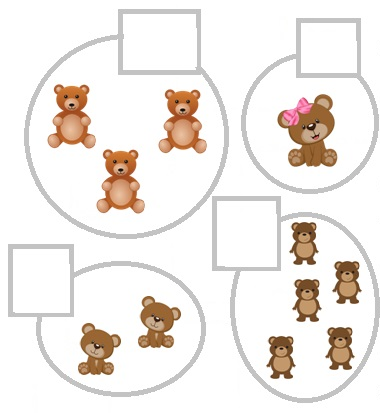 